ПОЯСНИТЕЛЬНАЯ ЗАПИСКА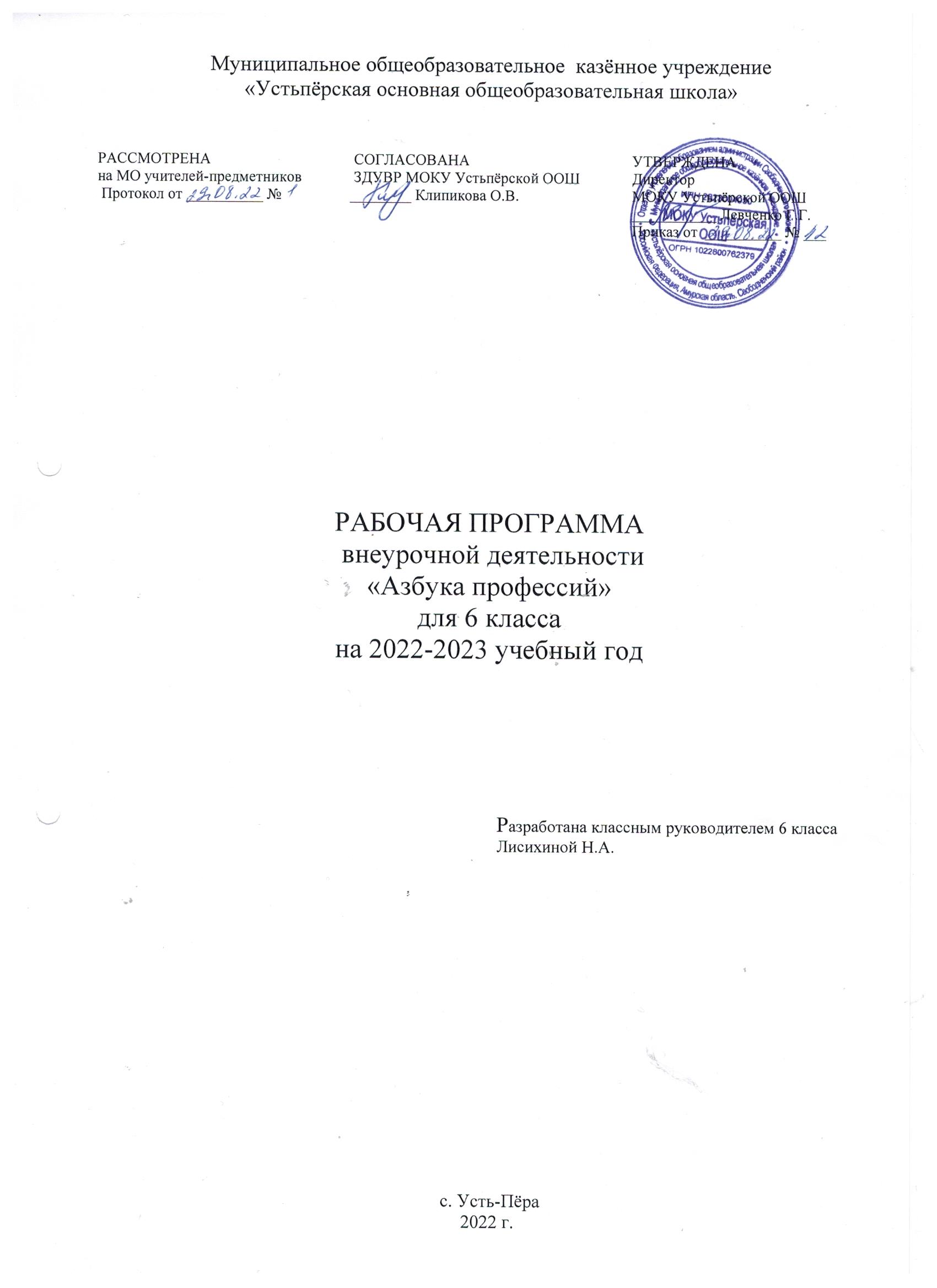 Программа разработана на основе авторской программы «Азбука профессий» Огановской Е.Ю.и др. 2016 г.Направление программы внеурочной деятельности - социальное.АктуальностьШкольнику непросто разобраться в мире профессий и тем более сложно представить себе потребности рынка труда, реальные возможности трудоустройства, правильно оценить свои возможности. В федеральном государственном образовательном стандарте указано, что Предметные результаты изучения предметной области «Технология» должны отражать формирование представлений о мире профессий, связанных с изучаемыми технологиями, их востребованности на рынке труда. Примерная программа основного общего образования рассматривает в качестве планируемых результатов освоения учебных и междисциплинарных программ в области профессиональной ориентации «…построение вариантов личного профессионального плана и путей получения профессионального образования на основе соотнесения своих интересов и возможностей с содержанием и условиями труда по массовым профессиям и их востребованностью на рынке труда; планирование профессиональной карьеры; …рациональный выбор пути продолжения образования или трудоустройства; … ориентация в информации по трудоустройству и продолжению образования; … оценка своих возможностей и возможностей своей семьи для предпринимательской деятельности». Наиболее актуальным при реализации ФГОС ООО является компетентностный подход, который в школьном образовании понимается как ориентация образовательной практики на развитие такого интегрального качества личности, как способность и готовность ученика решать проблемы, типичные и нетрадиционные задачи, возникающие в актуальных для него жизненных ситуациях, с использованием ценностей, способностей, образовательного и жизненного опыта. И начинать такую деятельность необходимо как можно раньше. В связи с этим программа внеурочной деятельности для учащихся 6 класса способствует интеграции предметных программ и дополнению содержания образовательной области «Технология»Цель программы – формирование компетенций учащихся общеобразовательных организаций, связанных с представлениями о мире профессий на основе их классификации.Для достижения цели необходимо решение следующих задач:● обучающих: развитие познавательного интереса учащихся; освоение основ культуры созидательного труда; применение полученных теоретических знаний на практике; включение учащихся в разнообразные виды игровой деятельности для создания личностно - значимых продуктов труда.● воспитательных: формирование общественной активности личности; формирование гражданской позиции; формирование ответственности за результаты своей деятельности; воспитание уважительного отношения к людям различных профессий и результатам их труда.● развивающих: развитие личностных способностей: технического мышления, пространственного воображения, творческих, интеллектуальных, коммуникативных и организаторских способностей; реализация творческого потенциала учащихся; формирование потребности в самопознании и саморазвитии; укрепление межпредметных связей; развитие аналитических навыков мышления.● профессионально-ориентационных: получение опыта практической деятельности учащихся для дальнейшего осознанного профессионального самоопределения; приобретение учащимися знаний, умений и навыков, необходимых в дальнейшей трудовой жизни.Ожидаемые результаты обученияРезультатом обучения по программе должны стать:Личностные результаты освоения программы внеурочной деятельности должны отражать:1) воспитание российской гражданской идентичности: патриотизма, уважения к Отечеству, прошлому и настоящему многонационального народа России;2) формирование осознанного, уважительного и доброжелательного отношения к другому человеку, его мнению, мировоззрению; готовности и способности вести диалог с другими людьми и достигать в нём взаимопонимания;3) освоение социальных норм, правил поведения, ролей и форм социальной жизнив группах; участие в общественной жизни в пределах возрастных компетенций с учётом региональных, этнокультурных, социальных и экономических особенностей;4) развитие морального сознания и компетентности в решении моральных проблемна основе личностного выбора, формирование нравственных чувств и нравственного поведения, осознанного и ответственного отношения к собственным поступкам;5) формирование коммуникативной компетентности в общении и сотрудничествесо сверстниками, детьми старшего и младшего возраста, взрослыми в процессе образовательной, общественно полезной, учебно-исследовательской, творческой и других видов деятельности.Метапредметные результаты освоения программы внеурочной деятельности должны отражать: универсальные учебные действия: регулятивные, познавательные и коммуникативные.Регулятивные:1) умение самостоятельно определять цели своего обучения, ставить и формулировать для себя новые задачи в учёбе и познавательной деятельности, развивать мотивы и интересы своей познавательной деятельности;2) умение самостоятельно планировать пути достижения целей, в том числе альтернативные, осознанно выбирать наиболее эффективные способы решения учебных и познавательных задач;3) умение оценивать правильность выполнения учебной задачи, собственные возможности её решения;4) владение основами самоконтроля, самооценки, принятия решений и осуществления осознанного выбора в учебной и познавательной деятельности.Познавательные:1) умение определять понятия, создавать обобщения, устанавливать аналогии, классифицировать, самостоятельно выбирать основания и критерии для классификации, устанавливать причинно-следственные связи, строить логическое рассуждение, умозаключение (индуктивное, дедуктивное и по аналогии) и делать выводы;2) умение создавать, применять и преобразовывать знаки и символы, модели и схемы для решения учебных и познавательных задач;3) овладение навыками смыслового чтения.Коммуникативные:1) умение организовывать учебное сотрудничество и совместную деятельность сучителем и сверстниками; работать индивидуально и в группе: находить общее решение и разрешать конфликты на основе согласования позиций и учёта интересов;2) умение формулировать, аргументировать и отстаивать своё мнение.Предметные результаты изучения данной программы внеурочной деятельности:1) ориентация в мире профессий;2) понятие предмета труда и классификация профессий по предмету труда;3) определение требований, предъявляемых профессиями к человеку с учетом распределения профессий на типы и классы;4) выявление требований, предъявляемых профессиями к физической форме и состоянию здоровья человека.Учащийся научится:• планировать и выполнять учебные действия, связанные с поиском информации;• выбирать и использовать методы, соответствующие рассматриваемой проблеме;• распознавать и ставить вопросы, ответы на которые могут быть получены путёмисследования, отбирать адекватные методы исследования, формулировать вытекающие из исследования выводы;• использовать игровые приёмы для решения практико-ориентированных задач.Учащийся получит возможность научиться:• самостоятельно задумывать, планировать и выполнять учебные действия, связанные с решением практико-ориентированных задач;• целенаправленно и осознанно развивать свои коммуникативные способности;• осознавать свою ответственность за достоверность полученных знаний, за качество выполненных работ;Личностные качества, развиваемые в результате обучения по программе:самостоятельность, организованность, гибкость, коммуникативность, ответственность, взаимопомощь, толерантность, аккуратность, работоспособность, трудолюбие.Формы и режим занятийЗанятия проводятся 1 раз в неделю по 1 часу (34 часа в год) в форме теоретических и практических занятий, игровой форме, форме экскурсий и мастер-классов. При проведении соревнований предполагается объединение часов двух (или более) занятий.Формы контроляДля проверки уровня усвоения учащимися содержания программы предусмотрена организация 5 викторин на протяжении учебного года по разным разделам программы. Итоговой формой проверки результативности изучения программы является интеллектуальный марафон «Профессии от А до Я» УЧЕБНО-ТЕМАТИЧЕСКИЙ ПЛАНСОДЕРЖАНИЕ ПРОГРАММЫРаздел 1. Мир профессийТема 1. Введение в мир профессий. Ценность труда. Понятие «профессия». Что отличает профессиональную деятельность от хобби? Чем отличается профессиональная деятельность от трудовой? Многообразие мира профессий. Рисунок профессии (все учащиеся рисуют какую-либо профессию по собственному выбору, рисунки вывешивают в классе, учащиеся должны определить, что за профессия изображена). Упражнение «Древо профессий» (профессии родителей, прародителей).Тема 2. Характеристики профессий. Характеристики, признаки, объединяющие разные профессии: условия труда, орудия труда, предметы труда. Игры: «Алфавит профессий», «Снежный ком» (по профессиям), «Семь нот», «Чем пахнут ремесла?», «Отгадай профессию по действию».Раздел 2. Классификация профессий по предмету трудаТема 3. Деление профессий по предмету труда. Типы профессий «Человек-Человек», «Человек-Художественный образ», «ЧеловекТехника», «Человек-Знаковая система», «Человек-Природа». Игры: «Пасьянс профессий», «Четвертый лишний», «Доскажи словечко».Тема 4-8. Тип профессий «Человек-Человек». Особенности типа профессии, сферы профессиональной деятельности (образование, медицина, бытовое и правовое обслуживание). Игры: «Словарь профессий – ЧЧ», «Слова-слова – ЧЧ», «Четвертый лишний – ЧЧ», «Синонимы – ЧЧ», «Самая-самая – ЧЧ» Упражнение «Пантомима» Ребусы – ЧЧ, анаграммы – ЧЧ, загадки – ЧЧ. Кроссворд по профессиям типа ЧЧ. Викторина «Профессии типа ЧЧ» по принципу интеллектуального телешоу «Своя игра» (возможные рубрики: Люди, прославившие свою профессии, Атрибуты профессий, Профессии литературных героев, Пословицы и поговорки о труде, Профессии в фильмах и др.).Тема 9-13. Тип профессий «Человек-Художественный образ».Особенности типа профессии, сферы профессиональной деятельности (образование, медицина, бытовое и правовое обслуживание). Игры: «Словарь профессий – ЧХ», «Слова-слова – ЧХ», «Четвертый лишний – ЧХ», «Синонимы – ЧХ», «Самая-самая – ЧХ». Упражнение «Пантомима» Ребусы – ЧХ, анаграммы – ЧХ, загадки – ЧХ. Кроссворд по профессиям типа ЧХ. Викторина «Профессии типа ЧХ» по принципу интеллектуального телешоу «Своя игра» (возможные рубрики: Люди, прославившие свою профессии, Атрибуты профессий, Профессии литературных героев, Пословицы и поговорки о труде, Профессии в фильмах и др.). Темы 14, 15. Интеллектуальный марафон «Профессии от А до Я».  Викторина по принципу интеллектуального телешоу «Своя игра» (возможные рубрики: Люди, прославившие свою профессии, Атрибуты профессий, Профессии литературных героев, Пословицы и поговорки о труде, Ребусы, Анаграммы, Синонимы и др.).Тема 16-20. Тип профессий «Человек-Техника». Особенности типа профессии, сферы профессиональной деятельности (образование, медицина, бытовое и правовое обслуживание). Игры: «Словарь профессий – ЧТ», «Слова-слова – ЧТ», «Четвертый лишний – ЧТ», «Синонимы – ЧТ», «Самая-самая – ЧТ» Упражнение «Пантомима» Ребусы – ЧТ, анаграммы – ЧТ, загадки – ЧТ. Кроссворд по профессиям типа ЧТ. Темы 21, 22. Викторина «В мире профессий»Тема 23-27. Тип профессий «Человек-Знаковая система». Особенности типа профессии, сферы профессиональной деятельности (образование, медицина, бытовое и правовое обслуживание). Игры: «Словарь профессий – ЧЗ», «Слова-слова – ЧЗ», «Четвертый лишний – ЧЗ», «Синонимы – ЧЗ», «Самая-самая – ЧЗ». Упражнение «Пантомима». Ребусы – ЧЗ, анаграммы – ЧЗ, загадки – ЧЗ. Кроссворд по профессиям типа ЧЗТема 28-32. Тип профессий «Человек-Природа». Особенности типа профессии, сферы профессиональной деятельности (образование, медицина, бытовое и правовое обслуживание). Игры: «Словарь профессий – ЧП», «Слова-слова – ЧП», «Четвертый лишний – ЧП», «Синонимы – ЧП», «Самая-самая – ЧП». Упражнение «Пантомима». Ребусы – ЧП, анаграммы – ЧП, загадки – ЧП. Кроссворд по профессиям типа ЧПТемы 33, 34. Интеллектуальный марафон «Профессии от А до Я». Викторина по принципу интеллектуального телешоу «Своя игра» (возможные рубрики: Люди, прославившие свою профессии, Атрибуты профессий, Профессии литературных героев, Пословицы и поговорки о труде, Ребусы, Анаграммы, Синонимы и др.).
КАЛЕНДАРНО-ТЕМАТИЧЕСКИЙ ПЛАН № п/пНаименование разделовКоличество часов1Мир профессий 22Классификация профессий по предмету труда32№ п/пТема занятийКоличество часовКоличество часовДата№ п/пТема занятийТеорияПрактика1Введение в мир профессий12Характеристики профессий13Деление профессий по предмету труда14Тип профессий «Человек-Человек»15Тип профессий «Человек-Человек»16Тип профессий «Человек-Человек»17Тип профессий «Человек-Человек»18Тип профессий «Человек-Человек»19Тип профессий «Человек-Художественный образ»110Тип профессий «Человек-Художественный образ»111Тип профессий «Человек-Художественный образ»112Тип профессий «Человек-Художественный образ»113Тип профессий «Человек-Художественный образ»114Интеллектуальный марафон «Профессии от А до Я»115Интеллектуальный марафон «Профессии от А до Я»116Тип профессий «Человек-Техника»117Тип профессий «Человек-Техника»118Тип профессий «Человек-Техника»119Тип профессий «Человек-Техника»120Тип профессий «Человек-Техника»121Викторина «В мире профессиий»122Викторина «В мире профессиий»123Тип профессий «Человек-Знаковая система»124Тип профессий «Человек-Знаковая система»125Тип профессий «Человек-Знаковая система»126Тип профессий «Человек-Знаковая система»127Тип профессий «Человек-Знаковая система»128Тип профессий «Человек-Природа»129Тип профессий «Человек-Природа»130Тип профессий «Человек-Природа»131Тип профессий «Человек-Природа»132Тип профессий «Человек-Природа»133Интеллектуальный марафон «Профессии от А до Я»134Интеллектуальный марафон «Профессии от А до Я»1